KVA-KS-PRO-002 Prosedyre for gjennomføring av opplæring.FormålDenne prosedyren erstatter tidligere A07 fra KS-Manual 2012 og skal sikre at vi utfører maritim opplæring i henhold til retningslinjer fra STCW konvensjonen.HjemmelSTCW 1978 konvensjonen med tilhørende endringer og Lov om grunnskolen og den vidaregåande opplæringa (opplæringslova) LOV-1998-07-17-61 (med endringer LOV-2021-06-11-81 fra 01.08.2021).MålgruppeRektor, ledere, KS-Leder, Faglærere, elever og andre som måtte ha interesse i å se hvordan vi utfører opplæring av elever på maritim linje.BeskrivelseProgramområdet for maritime fag skal legge grunnlaget for yrkesutøvelse om bord på skip og flytende installasjoner. Det nasjonale og internasjonale samfunnet er avhengig av driftssikre og velfungerende fartøy med avansert teknologi og automatiserte prosesser. Programfagene skal bidra til å utvikle dyktige medarbeidere med høy kompetanse for drift av skip. Programfagene skal bidra til økt bevissthet om miljømessige utfordringer om bord, slik at hensynet til ressursutnyttelse og bærekraftig utvikling ivaretas.Maritime virksomheter opererer i et internasjonalt marked og næringsliv og utgjør flerkulturelle og tverrfaglige arbeidsfellesskap. Opplæringen skal bidra til å utvikle den enkeltes evne til samarbeid og kommunikasjon på tvers av grenser for kulturer og fagområder. Sikkerhetsforståelse og grunnleggende forståelse av regelverk og rutiner om bord på fartøyer skal være sentrale elementer i opplæringen. Programfagene skal bidra til å utvikle elevens selvstendighet og omstillings- og vurderingsevne.Opplæringen skal omfatte arbeidsoppgaver knyttet til skipets drift og operasjon. Opplæringen skal legge til rette for en praktisk og variert opplæring i rutiner og systemer om bord. Opplæringen skal gi fagkompetanse med mulighet for videre fordypning og spesialisering innenfor maritim virksomhet.Opplæringen i Vg2 Maritime fag gjennomføres i henhold til Sjøfartsdirektoratets krav til opplæring av sjøfolk STCW regel II/5 og III/5 og Læreplan i vg2 maritime fag (MAR03‑02) fra Utdanningsdirektoratet. Alle elever på Kvadraturen vgs får likeverdige muligheter til læring og utvikling, uavhengig av deres forutsetninger. God klasseledelse bygger på innsikt i elevenes behov, varme relasjoner og profesjonell dømmekraft. Rammefaktorer for opplæringen skal skje i dertil egnede lokaliteter der HMS, faglig tilrettelegging, orden og trivsel skal vektlegges. Lærerne i sin undervisning støtter og veileder elevene til å kunne sette seg mål, velge egnede framgangsmåter og vurdere sin egen utvikling. Elevene har selv et medansvar for oppfølging og gjennomføring av dette.Elever oppfordres til å se sammenhenger mellom kunnskapsområder, og når de behersker et mangfold av strategier for å tilegne seg, dele og forholde seg kritisk til kunnskap utvikles dypere innsikt av egen læring. Elevene får tid til å utforske dybden i ulike fag. Opplæringen foregår i ulikt tempo og med ulik progresjon. Elever som opplever mestring, motiveres til å bli mer utholdende og selvstendige.Grunnleggende ferdigheter i opplæringsprosess.Grunnleggende ferdigheter i skolens IKT / KS system er avgjørende for elevenes evne til å oppfylle flere kompetansemål. Undervisning og dokumentasjon på dette skal vektlegges i begynnelsen av skoleåret.Grunnleggende ferdigheter er innlemmet i kompetansemålene der de bidrar til utvikling av og er en del av fagkompetansen. I maritime fag forstås grunnleggende ferdigheter slik (Læreplan programområde for maritime fag (MAR3-02)):Muntlige ferdigheter i vg2 maritime fag innebærer å kommunisere, forklare og begrunne handlinger og valg, og å bruke fagspråk i samtale om ulike oppgaver om bord på fartøy og flyttbare innretninger. Videre innebærer det å drøfte faglige løsninger med elever, lærere og samarbeidspartnere.Å kunne skrive i vg2 maritime fag innebærer å bruke fagspråk til å utforme tekster tilpasset mottaker og formål. Det innebærer også å utforske og reflektere over faglige emner og problemstillinger og å formulere skriftlige rapporter og risikovurderinger med relevant fagspråk.Å kunne lese i vg2 maritime fag innebærer å forstå og følge arbeidsbeskrivelser, prosedyrer, håndbøker, standarder og regelverk på flere språk. Videre innebærer det å forstå relevant regelverk. Å kunne lese innebærer å finne og vurdere eksplisitt og implisitt informasjon i tekster om kjente og ukjente emner og å bruke kilder på en kritisk måte som lar seg etterprøve. Videre innebærer det å sammenligne og systematisere informasjon i ulike tekster.Å kunne regne i vg2 maritime fag innebærer å beregne innstillinger på maskiner og beregne trykk, temperatur og blandingsforhold i væsker og gasser. Det innebærer også å beregne tids- og ressursbruk og utføre grunnleggende stabilitetsberegninger.Digitale ferdigheter i vg2 maritime fag innebærer å bruke digitale ressurser og applikasjoner i planlegging, drift og operasjon, dokumentasjon og kommunikasjon. Det innebærer også å overvåke, feilsøke og stille inn maskiner og utstyr.Oppfylling av de grunnleggende ferdighetene blant annet rapportskriving, bruk av programvarer, presentasjon av arbeidsresultater osv beskrives i lokale årlige læreplaner etter hvert emne og kompetanse av Læreplan maritime fag (MAR03‑02). De lokale læreplanene beskriver grad til måloppnåelse. Lærere støtter elevene i arbeidet med grunnleggende ferdigheter.Utvikling og vedlikehold for opplæringsprogram.Prosedyre for utvikling og vedlikehold for opplæringsprogram består av å planlegge og iverksette tiltak innen hvert fokusområde. Fokusområde 1: Hovedmål i opplæring. Opplæringsprogrammet trenger utvikling og vedlikehold ved endring av basiske dokumenter om maritimutdanning.Læreplan Vg2 TPMAR2 – Maritime fag (MAR03‑02). Læreplan vedtas av Regjeringen og er obligatorisk i bruk for ulike opplæringsinstitusjoner.Forskrift om kvalifikasjoner og sertifikater for sjøfolk FOR-2011-12-22-1523.STCW - Den internasjonale konvensjon om normer for opplæring, sertifikater og vakthold for sjøfolk, 1978.Fokusområde 2: Overordnete mål i opplæringen. Opplæringsprogrammet utvikles og vedlikeholdes hvert skoleår etter krav til overordnet del for grunnopplæringen.Spesiell oppmerksomhet ved årlig utvikling og vedlikehold settes på hvert område for selvutvikling til elever.Personlig utvikling (selvbestemmelse, selvvurdering, moralsk og etisk bevissthet)Regulatoriske opplæringshandlinger (målsetting, planlegging, forutsetting, kontroll, vurdering, selvjustering).Skaperglede og utforskende handlinger («glad å lære seg», logiske, å kunne oppdage og løse problemer)Kommunikative handlinger (å planlegge samarbeid, å sette relevante spørsmål, å løse konflikter, selvkontroll og tilsyn over oppførsel til samarbeidspartnere, å ytre seg korrekt)Fokusområde 3: Faglig innhold på felles og valgfritt programfag.Det utarbeides årlig periodeplaner i alle fag. Planen dokumenterer opplæringen i forhold til mål i Udir-læreplanen. Den lokale periodeplanen gir en oversikt for omtrentlig tidsbruk innen de ulike emnene. Periodeplanen revideres fortløpende og fanger opp avvik i forhold til gjennomførbarhet av undervisningen. Periodeplanen distribueres i VIS og på QM+ når faget påbegynnes og oppdateres fortløpende av fagansvarlig. Faglærer sikrer opplæringen kvalitet, plikter å holde de frister som er gitt, rapporterer avvik på QM+ og til KS-leder, sørger for periodeplaner i VISMA, følger opp fravær, gir underveisvurdering og sluttvurdering.Fagansvarlig og faglærere planlegger neste års skolerute før sommerferien. Alle kurs som elever må gjennomføre ihht den lokale læreplanen for den maritime klassen på Kvadraturen vgs på neste skoleår må klarlegges og organiseres med resten av timeplanen. Det gjelder følgende obligatoriske kurs:Grunnleggende sikkerhetskurs for sjøfolk STCW IMO 50STCW Redningsfarkost og MOBISPS kursVarmt arbeids kurs (Varme Arbeider sertifisering – Opplæring for fagfolk)SRC/VHF Radio kurs Kran og løfte kursYFF utplasseringElevrolle i kvalitetssikring av opplæring.Alle elevene får tilgang til QM+ hvor avvik, forbedringer og hendelser kan meldes inn. Elevene overholder skolens regelverk, setter seg inn i og følger kvalitetssystemet. Elevene gjennomfører opplæringsaktiviteter og oppfordres til å aktivt bruke kvalitetssystemets avviksmeldinger ved uregelmessigheter. Det gjennomføres daglig oppfølging av elever når det gjelder fravær. Ved uteblivelse fra undervisning uten melding til skolen tar kontaktlærer kontakt med foresatte eller elev etter 24 timer.Underveis og sluttvurdering gjennomføres i henhold til regelverk i opplæringsloven med forskrifter. Underveisvurdering kommuniseres til elevene på VISMA. Sluttvurdering kommuniseres til elevene også i VISMA. Eksamen gjennomføres i henhold til regelverk i opplæringsloven med forskrifter.For klage på standpunkt- eller eksamenskarakter vises det til opplæringsloven med forskrifter og fylkeskommunens reglement.For utstedelse av vitnemål eller kompetansebevis vises det til opplæringsloven med forskrifter og fylkeskommunens reglement.Ved fare for ikke vurdering i fag meldes eleven etter regler fastsatt i opplæringsloven med forskrifter. Opplæringsloven kapittel 9A sier at alle elever har rett til å ha et trygt og godt skolemiljø som fremmer helse, trivsel og læring. Det er nulltoleranse mot mobbing i skolen. Det er elevenes egen opplevelse av hvordan de har det på skolen, som er avgjørende. Skolen skal sørge for at alle elever har det trygt og godt på skolen. Rektor har ansvar for å lage en plan og sette inn tiltak for at eleven igjen får det trygt og godt på skolen igjen. Dette kalles for skolens aktivitetsplikt. Om en elev blir mobbet eller trakassert, eller vet om andre som blir det, den kan varsle om mobbing muntlig eller skriftlig eller ved bruke av mobbeknapp på skolens nettside: Forsiden – Våre tjenester – Skole og opplæring – Opplæring i skole – Skolemiljø: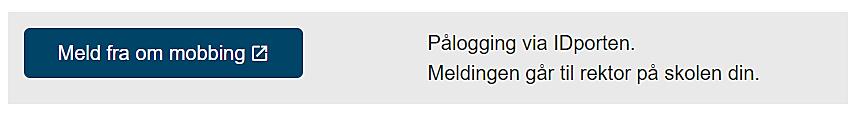 Eleven skal selv sørge for egenmelding og oppbevaring av dokumentasjon av eget fravær. Standard egenmeldings skjema finnes i VISMA og på faglærers kontor. AnsvarRektor, avdelingsleder, KS-Leder, faglærere, eleverRevisjonsloggDato: 23.04.2021Dokument ID:KVA-KS-PRO-002 Forfatter: KS-LederGodkjenner: RektorVersjon: 06Gyldig fra: 25.09.2023RevisjonDatoEndringLagetKontrollertGodkjent0123.04.21Ny versjon laget i forbindelse med godkjenningsrevisjon fra Sjøfartsdirektoratet 2021DKKDKKRektor0227.04.21Rettet skrivefeilDKKDKKRektor0312.10.21Teksten er redigert og tilsatt nye fakta som beskriver prosedyrene for gjennomføring av opplæring på Kvadraturen vgs ihht ny Læreplan.VALKSRektor0416.11.21Teksten er redigert etter forslag på forbedring av innholdet fra faglærere.RMVALKSRektor0527.10.22Ny versjon er laget i forbindelse med den nye redaksjonen av Virksomhetsplanen 2021-2025 (Utviklingsområder skoleåret 2022/2023)VALKSRektor0625.09.23Teksten er endret med å sette fokus på utvikling og vedlikehold på opplæringsprogrammetVALKSRektor